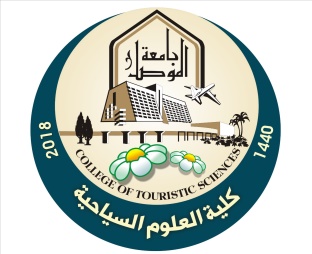 كلية العلوم السياحيةالطلبة الأوائل لقسم إدارة الفنادق / العام الدراسي 2021-2022الطلبة الأوائل لقسم الدراسات الفندقية/ العام الدراسي 2022-2023تأسم الطالب التقدير 1أسيد صهيب خليلامتياز2عبد العليم محمد سعيدجيد جدا3عبد الله انمار شرف الدينجيد جداتأسم الطالب التقدير1أية عادل خضر امتياز2رحمة فلح صلاحامتياز3إقبال مراد خلفامتياز